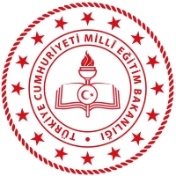 9) Aşağıda tabloda verilen ekstrem olayların kökenini örnekteki gibi işaretleyiniz. (10P)9) Aşağıda tabloda verilen ekstrem olayların kökenini örnekteki gibi işaretleyiniz. (10P)9) Aşağıda tabloda verilen ekstrem olayların kökenini örnekteki gibi işaretleyiniz. (10P)9) Aşağıda tabloda verilen ekstrem olayların kökenini örnekteki gibi işaretleyiniz. (10P)9) Aşağıda tabloda verilen ekstrem olayların kökenini örnekteki gibi işaretleyiniz. (10P)9) Aşağıda tabloda verilen ekstrem olayların kökenini örnekteki gibi işaretleyiniz. (10P)EKSTREM OLAYAstronomiKökenliJeoloji KökenliJeomorfolojiKökenliMeteorolojiKökenliHidrometeorolojiKökenliDepremHeyelanSel ve TaşkınEkstrem SıcaklıkMeteor DüşmesiVolkanik Patlama10) Aşağıdaki illerin ait olduğu kalkınma projelerini örnekteki gibi işaretleyiniz. (10P)10) Aşağıdaki illerin ait olduğu kalkınma projelerini örnekteki gibi işaretleyiniz. (10P)10) Aşağıdaki illerin ait olduğu kalkınma projelerini örnekteki gibi işaretleyiniz. (10P)10) Aşağıdaki illerin ait olduğu kalkınma projelerini örnekteki gibi işaretleyiniz. (10P)10) Aşağıdaki illerin ait olduğu kalkınma projelerini örnekteki gibi işaretleyiniz. (10P)10) Aşağıdaki illerin ait olduğu kalkınma projelerini örnekteki gibi işaretleyiniz. (10P)10) Aşağıdaki illerin ait olduğu kalkınma projelerini örnekteki gibi işaretleyiniz. (10P)İlGAPDAPZBKKOPYHGPDOKAPSivasYozgatKarabükSamsunŞanlıurfaGümüşhane13) Aşağıdaki tabloda verilen kavramlarla ilgili açıklamaları karşısına yazınız. (20P)13) Aşağıdaki tabloda verilen kavramlarla ilgili açıklamaları karşısına yazınız. (20P)YapayZekâYapay zekâ, insan varlığında gözlemlediğimiz ve “akıllı davranış” olarak adlandırdığımız davranışları gösterebilen bilgisayarlardır. Bu bilgisayarlardan bazıları konuşulanları anlayabilmekte, ilgili komutları yerine getirip ona göre cevap verebilmektedir.Şehir Isı AdasıŞehir ısı adası; bir şehrin, çevresindeki kırsal alanlara göre daha sıcak olmasıdır.Dikey ÇiftçilikŞehir merkezlerinde, mimarisi özel olarak tasarlanmış binalarda ziraat teknikerleri tarafından modern yöntemler kullanılarak üretim yapılan çiftçilik modelidir. Dikey tarım da denir.Uzay MadenciliğiUzaydaki asteroitlerden maden elde etmeye dayalı madencilik çalışmaları uzay madenciliği olarak adlandırılır.11) Tablodaki özelliklerin hangi yerleşmeye ait olduğunu örnekteki gibi gösteriniz. (10P)11) Tablodaki özelliklerin hangi yerleşmeye ait olduğunu örnekteki gibi gösteriniz. (10P)11) Tablodaki özelliklerin hangi yerleşmeye ait olduğunu örnekteki gibi gösteriniz. (10P)Sosyal ve Ekonomik ÖzelliklerKentselYerleşmeKırsalYerleşmeMesleki uzmanlaşma vardır.Gazete, dergi ve kitap okuma oranları yüksektir.Spor alanları ve organizasyonları daha fazladır.Eğitim, sağlık ve altyapı hizmetleri yetersizdir.Tiyatro, sinema, konser gibi kültürel olanaklar fazladır.İmece (işlerin el birliği ile yapılması) usulü yaygındır.